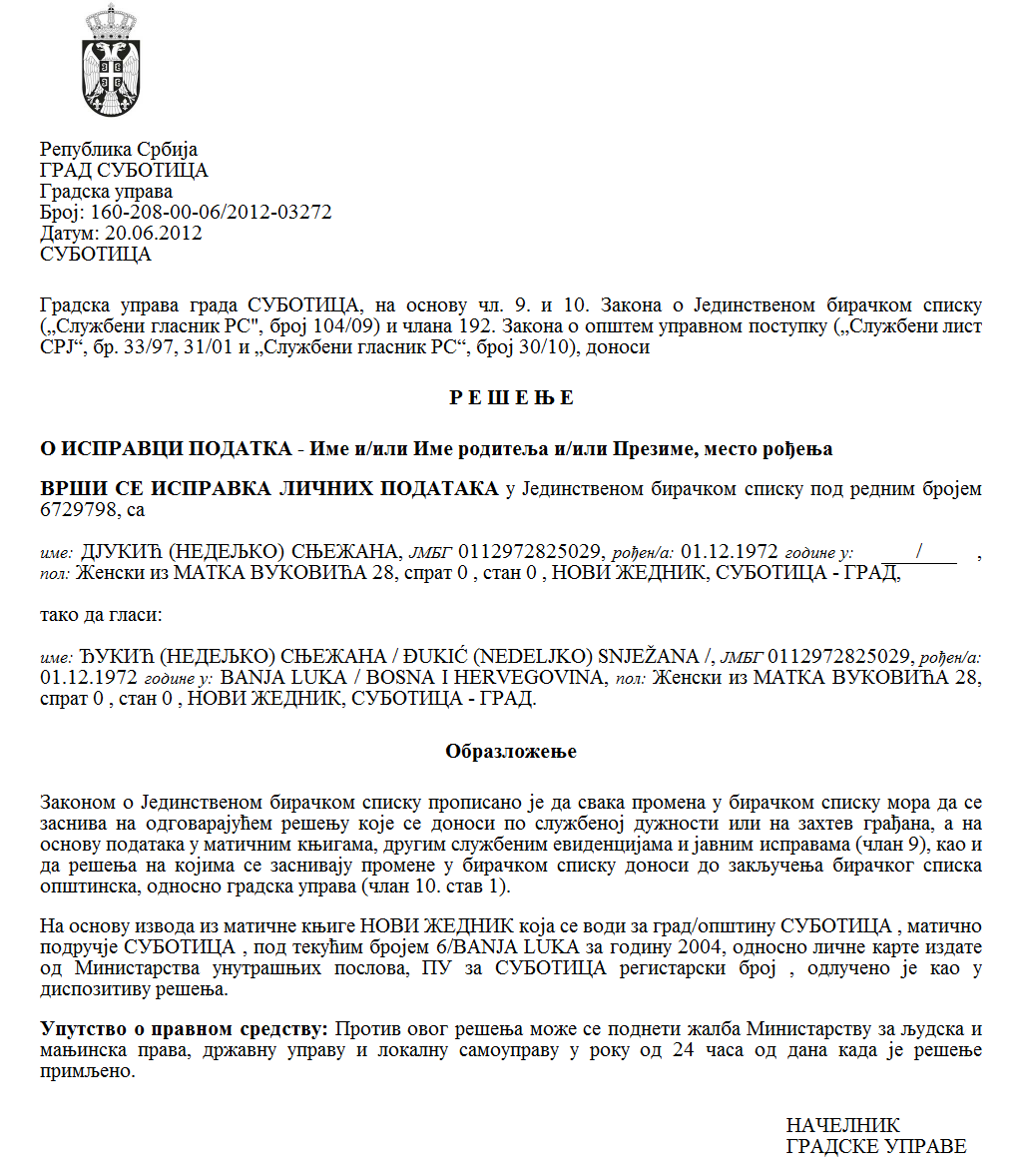 Szerb Köztársaság Vajdaság Autonóm Tartomány Zenta község Zenta község Községi Közigazgatási Hivatala Szám: 350-93/2023-I Kelt: 2023. november 17.Zenta FELHÍVÁS Az építési telek rendezése tartalmáról, eljárásáról és a program meghozatalának módjáról szóló szabályzat (az SZK Hivatalos Közlönye,  27/2015. sz.) 48. szakaszának 1. bekezdése alapján Zenta község Községi Közigazgatási Hivatala 2023. november 17-én közzéteszi az Zenta község építési telke rendezésének 2023. évi programtervezetét és egyben felhív minden érdekelt személyt, hogy a Zenta község hivatalos honlapján való közzétételtől számított 10 napon belül juttassa el az építésügyi és kommunális teendők osztálya osztályvezetőjéhez a Zenta község építési telke rendezésének 2024. évi programtervezetére vonatkozó megjegyzéseit.  Sarnyai Rózsa Edit s.k.a Községi Közigazgatási Hivatal vezetője  